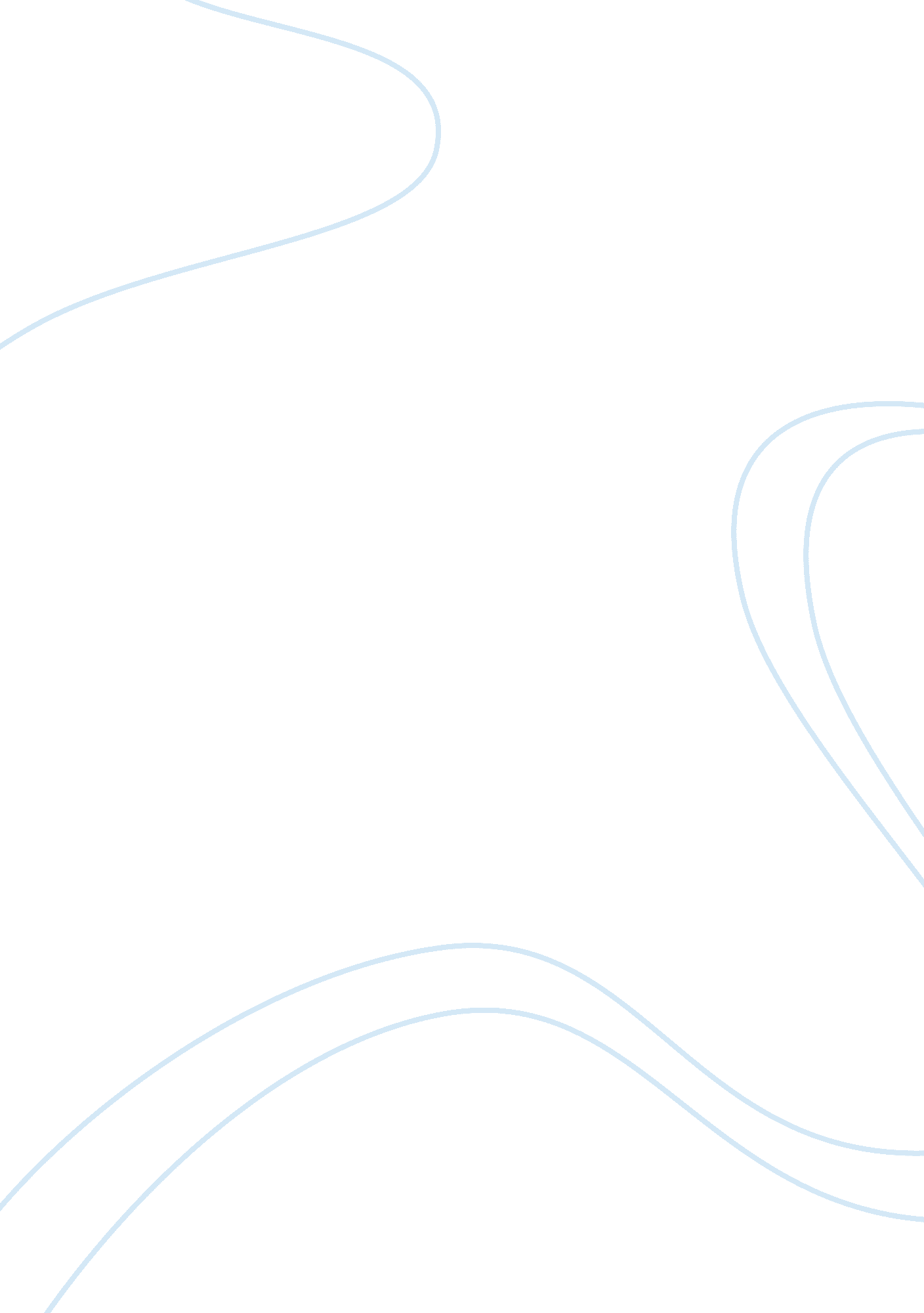 Case study document on marketing of burj al arab in dubai. assignmentArt & Culture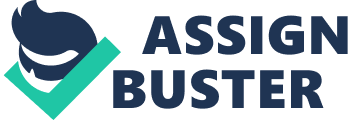 With 321 meters, this is the world s tallest hotel, only 60 meters shorter than the Empire State Building. This all-suite hotel stands 27 double-height storey high and comprises 202 duplex suites. Your transfer to the hotel may be arranged by one of the world ‘ s largest fleets of Rolls Royce. Reaching new heights of luxury and service levels. Bur] AY Arab offers a choice of 142 I-Bedroom DeLuxe Suites, 18 1-Bedroom Panoramic Suites, four I-Bedroom Club Suites, 28 2-Bedroom Suites, six 3-Bedroom Suites, two Presidential Suites and two Royal Suites. The finest materials have been sourced from around the globe for your usury and comfort, coming together in exclusively designed and handcrafted interiors. All suites feature floor to ceiling windows and are of course equipped with the latest technology Like Interactive television (with a camera that views all visitors to the suite – and you can give access to them without leaving the comfort of your bed or the armchair), all-purpose office equipment, laptop computers and internet access(First class travel 2006)Dublin :-Dublin is the most populous and second largest emirate (in terms of size) in the federation after ABA Dhabi. Dublin is distinct from there members of the I-JAKE in that revenues from oil account for only 6% of its gross domestic product. A majority of the emirate’s revenues are from the Jibe All Free Zone (GAFF) [2] and now, Increasingly, from tourism. Dublin is currently the second largest developing city in the world after Shanghai. With enormous construction and development in various industries. Dublin has attracted world attention through innovative real estate projects, sports events, conferences and Guinness records. Wisped 2006)Salvation ANALYSIS:-TO know marketing strategies, It Is essential to know as much as possible about the market place or environment In which the property operates. A situation analysis researches the properties current position in the marketplace and reveals potential opportunities to promote the property. (Babble Influence: The cultural environment holds deeply influence on marketing behavior. Hotel industry needs to be sensitive to cultural variation in the environment and grasp opportunities for expanding. For instance, In Dublin there is 80 percent foreigners who have different nationalities work in different areas of Bur] AL Arab hotel. Therefore, they bring the diverse cultures from all different home countries such as religions, values, ND social behaviors, etc. There will be slight or even severe varies between different guest groups, product suppliers, and hotel employees. It is crucial important for the managerial level to treat people with equal respect and revere different cultural norms. (seventeenths 2006). SOOT Analysis : SOOT defines the desired output from the formal analysis which must precede the selection of the strategy and the formulation of the plans to implement it. (Baker 1998, IPPP)STRENGTHS : The infrastructure of the building which is like a sail boat which gives the guest a very fine and different experience. All the restaurant , bars has a different outlook and are very famous world wide. Ex: Al Maharaja – seafood restaurant accessible by a three minute virtual submarine voyage. Magnificent oval aquarium visible throughout the restaurant. 